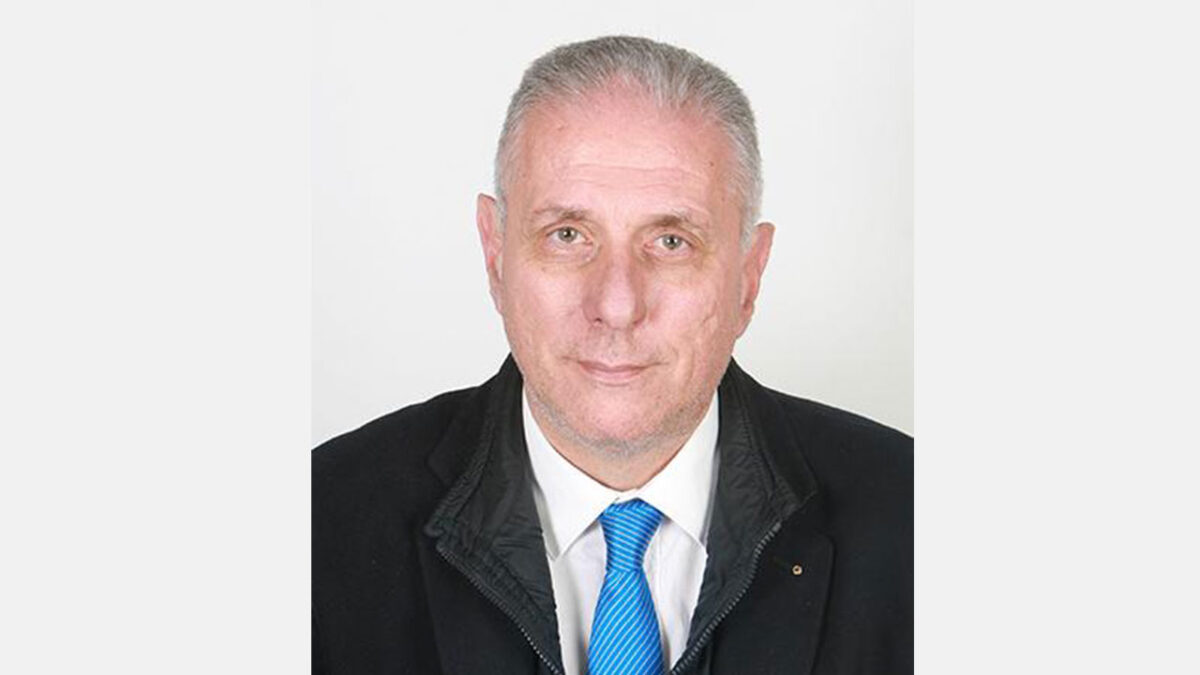 https://wesud.it/Giuseppe Irrera eletto presidente dell’Ordine dei dottori commercialisti e degli esperti contabili di CrotoneredazioneCrotone, 24 Febbraio 2022 • 21:04Giuseppe Irrera è il presidente dell’Ordine dei dottori commercialisti e degli esperti contabili di Crotone. La sua elezione è avvenuta al termine delle elezioni per il rinnovo del Consiglio, del Collegio dei Revisori e del Comitato Pari Opportunità, che si sono svolte nei giorni 21 e 22 febbraio. Hanno votato 330 iscritti su 342 aventi diritto, registrando una affluenza del 96,4%, la più alta di Italia.
Per il rinnovo del consiglio la competizione elettorale ha visto la contrapposizione di due liste, ed è risultata vincitrice la lista n. 1 “incontrare la professione” con candidato Presidente Giuseppe Irrera.Oggi la proclamazione degli eletti:per il Consiglio dell’Ordine– Giuseppe Irrera – PRESIDENTE, insieme ai consiglieri: Maria Teresa Scerbo, Emilio
Mesoraca, Francesco Pacenza, Damiano Falco, Laura Caccavari, Concetta Piperis, Teresa
Aiello e Gemma Brunetti;per il Collegio dei Revisori– Antonio Cataldi – Presidente, Domenico Iacometta e Maurizio Scerra – Componenti
Effettivi, Antonio Pancari e Domenico Lizzi – componenti supplenti;per il Comitato Pari Opportunità
– Maria Giuseppina Iembo, Michele Fusto, Caterina Bitonti e Mariangela Rocca.